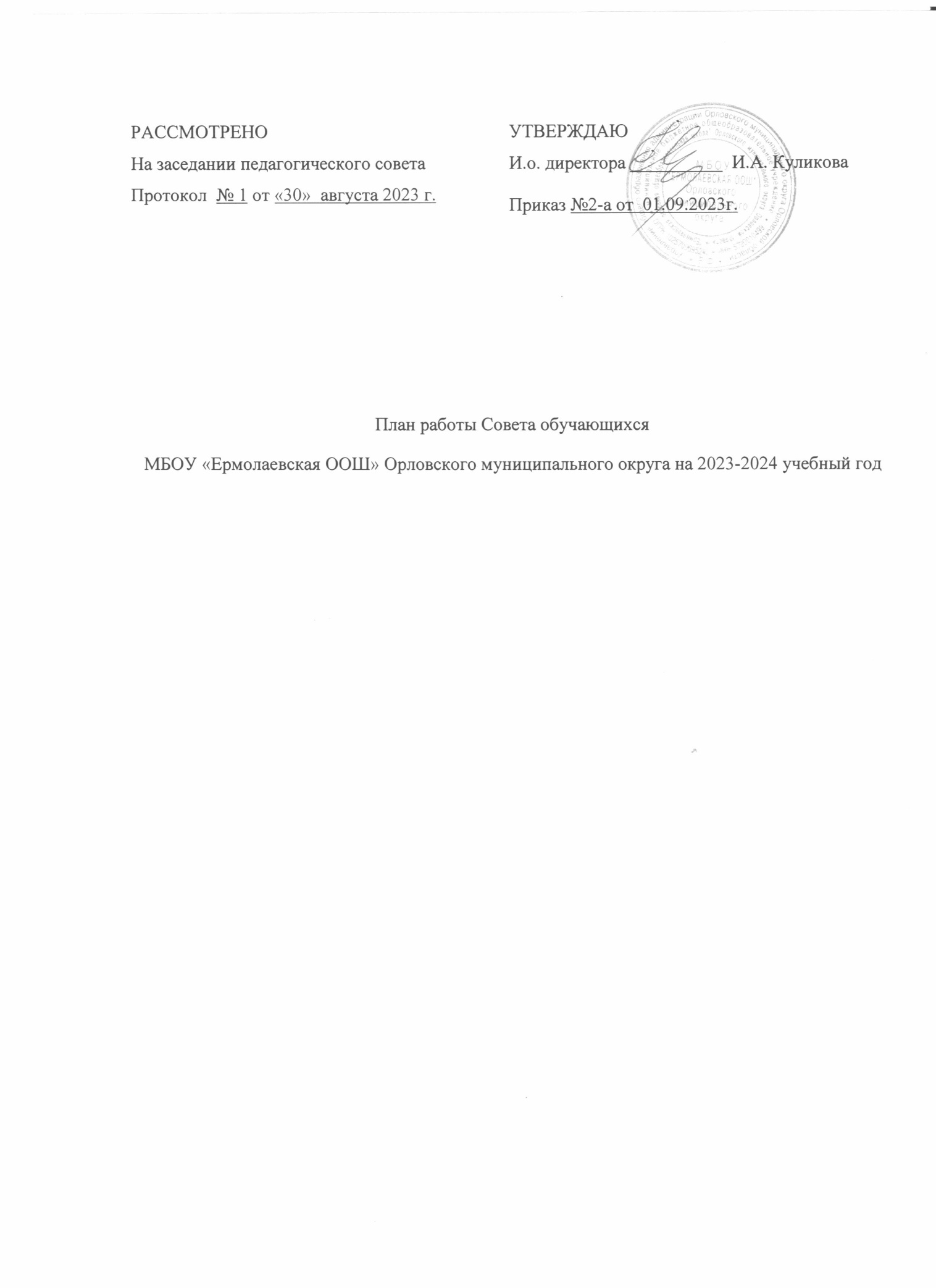 Цель: Развитие и реализация лидерских и творческих способностей учащихся, навыков самостоятельности и коллективной деятельности.Задачи: Предоставить возможность каждому самореализоваться со своими интересами и потребностями. Сделать школьную жизнь интересной, увлекательной.Воспитать культуру общения.Развить умения работать в коллективе.Развивать самостоятельность и ответственность за результаты деятельности.Вовлекать детей и подростков на внеклассные мероприятия.Ожидаемые результаты: Вовлечение детей и подростков в преобразовательную, ценностно – ориентировочную, творческую, трудовую, социальную деятельность; самореализация детей и подростков в соответствии со своими потребностями и интересами. Наименование мероприятийСрокиОтветственные1. Формирование Совета обучающихся.2.Распределение обязанностей.3.Утрерждение плана работы на 2023-2024 учебный год4. Заседание Совета обучающихся.5. Проверка классных уголков.6.Рейд по проверке учебников обучающихся в соответствии с расписанием уроков.7. Рейд по проверке школьной формы.1 четвертьПредседатель Совета обучающихся.Члены Совета1. Заседание Совета обучающихся.2. Рейд по проверке школьной формы.3. Подготовка к новогодним праздникам.4. Смотр санитарного состояния классов.5. Выпуск  газеты «Новогодние чудеса».2 четвертьПредседатель Совета обучающихся.1. Заседание Совета обучающихся.2. Обсуждение поведения обучающихся, нарушающих Правила  школьного распорядка. 3. Выпуск газеты.4. Рейд по проверке школьной формы.5. Рейд по проверке дневников обучающихся.3 четвертьПредседатель Совета обучающихся.1. Заседание Совета обучающихся.2. Рейд по проверке школьной формы.3.Утверждение списков на награждение.4.Анализ работы Совета обучающихся за год.5.Планирование работы на 2024-2025 учебный год.4 четвертьПредседатель Совета обучающихся.